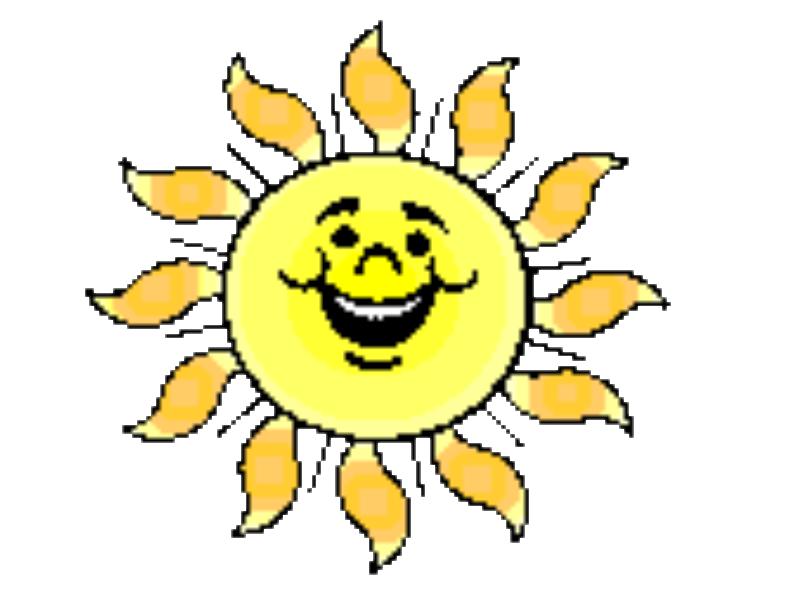 Пограємо !Хто швидшеУчасники гри записують самостійно дібрані слова так, щоб другі (або треті, або  четверті …) букви в них йшли в алфавітному порядку. Перемагає той, хто першим записав слова.Зашифровані словаОдним із найпростіших шифрів, що використовували для таємного листування, полягав у зміні порядку складів слова. Тож розшифровуймо!Теленябачен, тафанзія, янілі, ротабо, сокаро, дихідвсю, нямінпро, севело, петиребіг.Хто більшеНазвіть слова з однаковими складами.. Перемагає той, хто більше підбере слів.А чи знаєте ви, що…є мови, які «люблять» приголосні в певному місці слова чи складу. Наприклад, склади китайської мови можуть починатися на будь-який приголосний, а закінчуються лише на й, н, нь. Ескімоські слова не можуть закінчуватися на половину всіх звуків цієї мови, зокрема, на такі звичні для нас, як п, в, ф, р, л. Деякі вчені вважають, що колись в австралійській мові аранта був лише один голосний звук. В аварській мові (Дагестан) на місці нашого к  може вживатися 14 різних фонем к. Їх треба вміти розрізняти у вимові, бо вийде інше слово, а не те, що потрібно.у мові ескімосів є близько ста назв відтінків снігу, а у казахській – кілька десятків назв мастей коней.анатомія людини нараховує більше десяти тисяч назв частин тіла, органів, м’язів, кісток тощо.Цікава інформація«Про числа давніх слов’ян»Археологічні пам’ятки засвідчують, що близько 25-30 тисяч років тому люди володіли вмінням рахувати. Для цього служили камені, черепашки, зерна тощо. Люди носили з собою спеціальний пристрій, який звався «нос» (від слова носити), де зарубки мали числову інформацію.  Отже, зрозуміло, звідки походить вислів «Зарубати собі на носі».Спочатку кожне число мислилося як певна кількість якихось предметів. У десятках мов світу числівник п’ять має спільні ознаки зі словами долоня, рука. Зараз інколи ви теж можете почути іронічне звертання «Дай п’ять», тобто «дай руку», на якій п’ять пальців.Число 40 раніше означав конкретний предмет – мішок, зв’язку із 40 соболиних (білячих) шкурок.Наші пращури  – слов’яни – користувалися для передачі чисел спочатку не цифрами, а буквами: А – 1, Б – 2, Р – 100, Ц – 900. Над буквами ставили спеціальний значок – титло. Для позначення більших чисел з’явилося слово тисяча.У російських арифметиках ХVІІ ст. використовували такі назви чисел: 10000 – тьма, 100000 – легіон, 1000000 – леодр, 10 мільйонів – ворон. Чому ворон? Тому що його вважали вічним птахом, а число для наших пращурів асоціювалося з чимось великим, вічним. Число 100 мільйонів називали словом колода (гріб). Тобто, нескінченна вічність.